    '제 29회 ASIA문화경제인교류의 밤 2022 in SEOUL'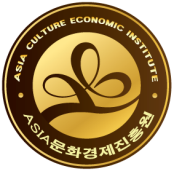   아시아문화경제진흥대상의 주인공을 공모합니다오는 11월11일(금)에 열리는「제29회 2022아시아문화경제인교류의 밤」의 특별행사로 진행되는 「2022아시아문화경제진흥대상」은 아시아의 우수하고 덕망 있는 기업인과 문화인을 선정하여 아시아의 새로운 교류와 도약의 정신적 귀감으로 삼고자 하는데 그 의의가 있습니다. 「2022아시아문화경제진흥대상」은 아시아의 평화적 공생과 교류 및 발전을 위해 각 분야에서 노고를 아끼지 않은 단체 및 인물을 선정하여 시상합니다.
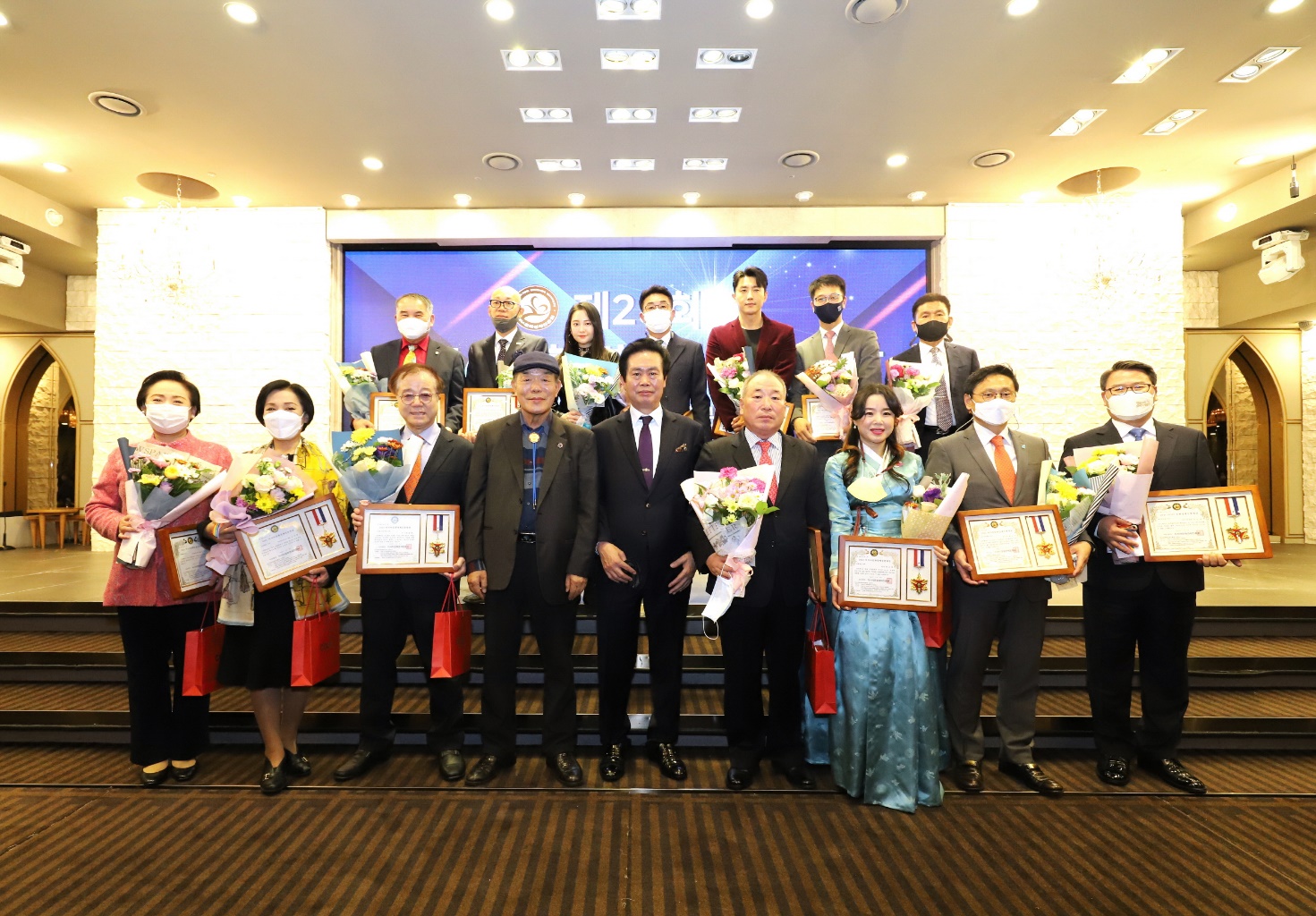 2021년 아시아문화경제진흥대상 수상자들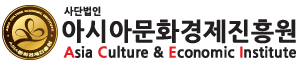 <아시아문화경제진흥원 고문단>• 대표고문 : 김영진(전 농림부장관/5선 국회의원)• 고문단 : 이낙연(전 국무총리) 정운찬(전 국무총리) 이주영(전 국회부의장) 양승조(전 충남지사) 박광온(국회의원) 유성엽(전 국회의원) 조준래(비프틀렉스 회장) 김희선(세계한인교류협력기구공동회장) 유마영(청주시통합산업관리공단이사장)• 이사장/회장 : 강성재 (아시아문화경제진흥원/아우마당포럼 회장) ----- 2022아시아문화경제진흥대상 신청 및 추천 -----	신 청 서	'아시아문화경제진흥대상' 공모에 신청(또는 추천)합니다.■ 추천사유 : 공적내용 작성과 함께 이력서를 첨부해주세요.신청서를 작성하신 후 이메일 또는 팩스로 보내주세요 E-mail : asiacenews@asiacenews.com     FAX : 02-782-60352022년       월       일사단법인 아시아문화경제진흥원 귀중응 모 마 감10월 15일(토)10월 15일(토)응 모 방 법아래 신청서를 작성하시어 이메일 또는 팩스로 보내주시기 바랍니다.  이메일 asiacenews@asiacenews.com / 팩스 02-782-6032 / 문의: 02-782-6032아래 신청서를 작성하시어 이메일 또는 팩스로 보내주시기 바랍니다.  이메일 asiacenews@asiacenews.com / 팩스 02-782-6032 / 문의: 02-782-6032시 상 분 야문화교류부문, 지방자치단체부문, 경제교류부문, 사회공헌부문, 민간교류부문, 우수경영인부문, 전통문화부문,국제지역교류부문, 언론인부문, 왕인문화상부문, 공로상 등문화교류부문, 지방자치단체부문, 경제교류부문, 사회공헌부문, 민간교류부문, 우수경영인부문, 전통문화부문,국제지역교류부문, 언론인부문, 왕인문화상부문, 공로상 등발표 • 시상발표:별도공지시상:11월 11일(금) 서울시티클럽 그랜드볼룸(여의도 국민일보 12층)문      의(사)아시아문화경제진흥원T. 02-782-6032   F. 02-782-6032   Email. asiacenews@asiacenews.com(사)아시아문화경제진흥원T. 02-782-6032   F. 02-782-6032   Email. asiacenews@asiacenews.com• 사업파트너 • 자매결연 • 지방자치단체 • 지역축제 • 특산품 • 공공기관 • 언론홍보 • 바이럴마케팅• 학술/문화/예술/경제교류 • 스포츠 및 청소년 교류 및 이벤트 • 각 나라별 수출입 제휴 메뉴얼- 한·중·일 홍보 마케팅 -서울특별시 영등포구 여의대방로379 제일빌딩 615호Tel : 02)-782-6032  Fax : 02-782-6032  www.asiacenet.com성  명소  속직위연락처이메일주  소홍    보1. 아시아문화경제신문 (지면/온라인) 한중일 게재 2. 한중일 언론사 홍보3. 아시아문화경제진흥원 한중일 온라인홍보